Name___________________________Quarter 1 Quiz 2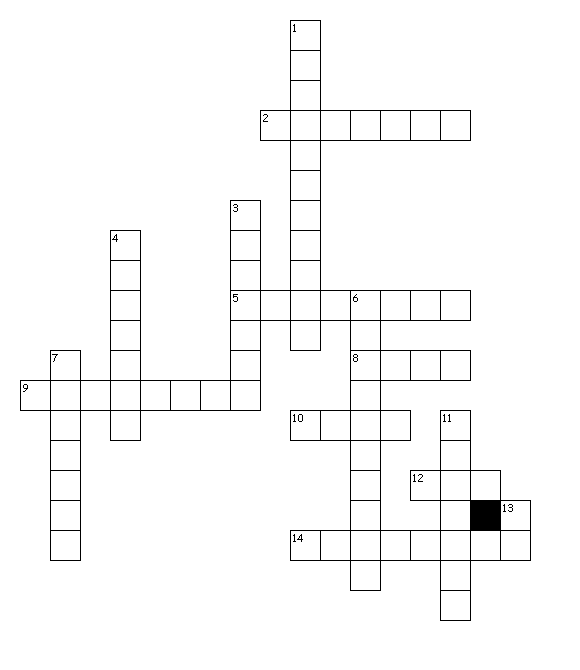 Word BankTact		tang		man		fyTactile		manually	maneuvering	intangible	fortify		solidify		clarifyRectify		tangible	tactful	Across2. to make correct5. perceived by touch8. touch9. operated by hands10. touch12. hand14. to make spoiled or hardDown1. move skillfully or carefully3. make strong4. having sensitivity when dealing with others6. not able to be touched7. connected with touch11. to make clear13. to make